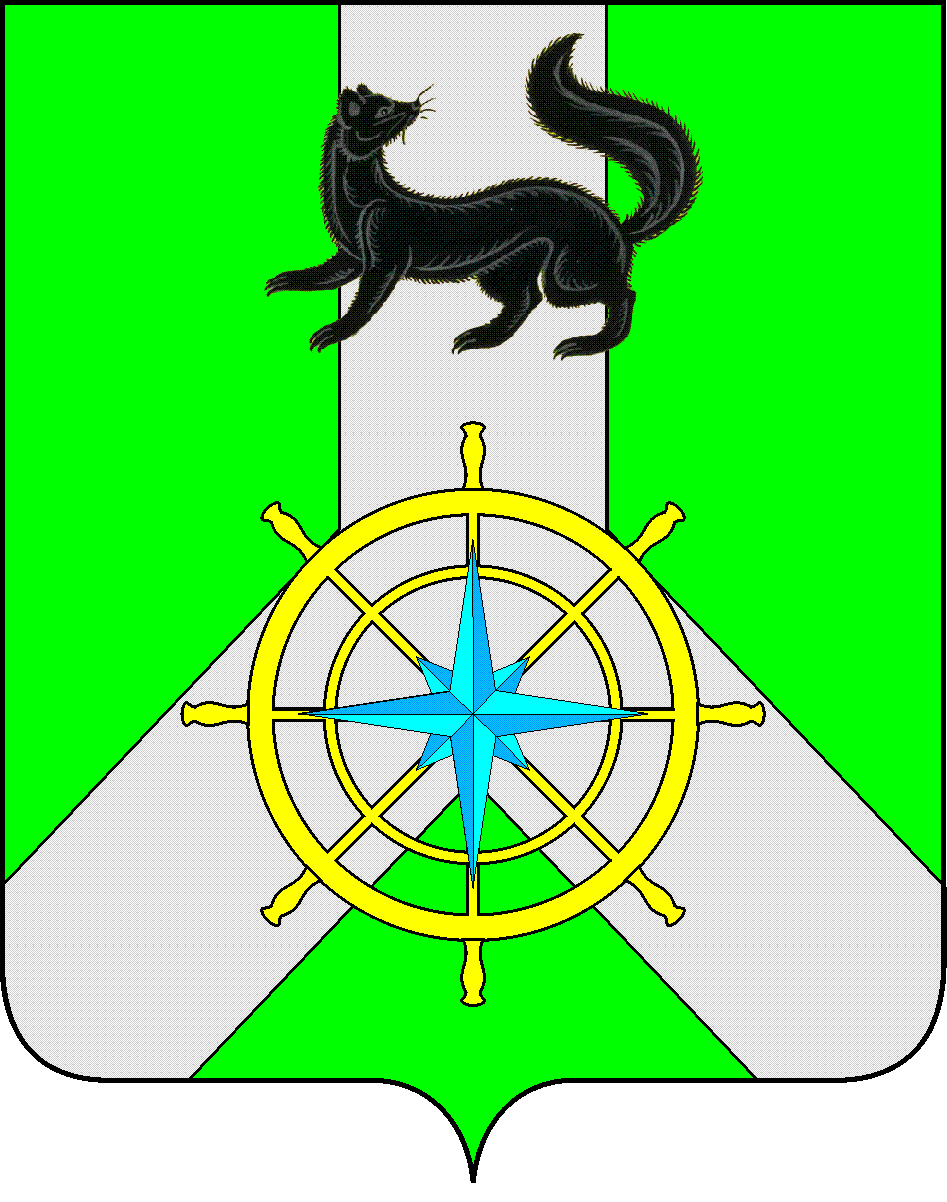 Р О С С И Й С К А Я   Ф Е Д Е Р А Ц И ЯИ Р К У Т С К А Я   О Б Л А С Т ЬК И Р Е Н С К И Й   М У Н И Ц И П А Л Ь Н Ы Й   Р А Й О НА Д М И Н И С Т Р А Ц И ЯП О С Т А Н О В Л Е Н И ЕВ целях корректировки объемов финансирования на текущий финансовый год и плановый период,  в соответствии с п. 2 ст. 179 Бюджетного кодекса РФ, постановлением  администрации Киренского муниципального района от 19.04.2016 г. № 189 «Об утверждении Положения о порядке принятия решений о разработке, реализации и оценке эффективности муниципальных программ Киренского района в новой редакции», распоряжением администрации Киренского муниципального района от 07.10.2021 г. № 145 «Об утверждении перечня муниципальных программ Киренского района», руководствуясь статьями 39,55 Устава муниципального образования Киренский район, администрация Киренского муниципального районаПОСТАНОВЛЯЕТ:1. Внести в муниципальную программу «Развитие транспортного комплекса на территории Киренского района на 2015-2025 гг.», утверждённую постановлением администрации Киренского муниципального района от 28.10.2014 г. № 1124, с изменениями согласно постановлений: от 14.05.2015 г. №319, от 14.08.2015 г. №517, от 23.11.2015 г. №637, от 31.12.2015 г. №701, от 28.06.2016 г. №337, от 30.12.2016 г. №573,от 17.01.2017 г. №11, от 14.04.2017 г. №212, от 26.06.2017 г.  № 345, от 28.09.2017 г. № 468, от 22.12.2017 г. № 581, от 29.12.2017 г. № 601, от 29.03.2018 г. № 151, от 21.06.2018 г. № 298, от 29.12.2018 г. №655, от 04.02.2019 г. № 57, от 21.06.2019 г. № 318, от 04.07.2019 г. №336, от 26.12.2019 г. №677, от 30.12.2020 г. №762, от 05.07.2021 г. №428, от 14.10.2021 г. №637, 27.01.2022 г. № 36 следующие изменения:«Паспорт муниципальной программы» изложить в новой редакции (приложение №1).В разделе 4 «Ресурсное обеспечение муниципальной программы» слова «Общий объем финансового обеспечения реализации Муниципальной программы в 2015-2025 годах составляет – 83 903,16 тыс. руб.» заменить словами «Общий объем финансового обеспечения реализации Муниципальной программы в 2015-2025 годах составляет – 89 909,86 тыс. руб.»,слова «за счет средств районного бюджета – 81 663,16 тыс.  руб. слова «за счет средств районного бюджета – 87 669,86 тыс.  руб.»,  слова  « 2023 г. – 11 333,1 тыс. руб.» заменить словами «2023 г. – 14 902,6 тыс. руб.», слова  «2024 г. – 11 678,2 тыс. руб.» заменить словами «2024 г. – 12 703,26 тыс. руб.»,  слова  «2025 г. – 11 678,0 тыс. руб.» заменить словами «2025 г. – 13 090,14 тыс. руб.».Приложение № 2 «Ресурсное обеспечение реализации муниципальной программы, за счет всех источников финансирования» к муниципальной программе изложить в новой редакции (приложение №2).2. Внести в муниципальную программу «Развитие жилищно-коммунального хозяйства в Киренском районе на 2020-2025 гг.», утвержденную постановлением администрации Киренского муниципального района от 14.10.2019 г. №508, с изменениями согласно постановлений от 26.12.2019 г. №677, от 03.07.2020 г. №365, от 30.12.2020 г. №762, от 05.07.2021 г. №428, 27.07.2021г. №481, 09.12.2021 г. №762, от 29.12.2021 г. № 834, от 27.01.2022 г. № 36, от 17.05.2022 г. № 276, от 06.06.2022 г. №319, от 05.07.2022 г. № 403, от 30.12.2022 г.  №802, от 19.01.2023 г. № 19 следующие изменения:«Паспорт муниципальной программы» изложить в новой редакции (приложение №3).В разделе 4 «Ресурсное обеспечение муниципальной программы»:  слова «общий объем финансирования муниципальной программы в 2020-2025 годах, составит за счет всех источников финансирования  – 25 520,4 тыс. рублей» заменить словами «общий объем финансирования муниципальной программы в 2020-2025 годах, составит за счет всех источников финансирования  – 30 953,4 тыс. рублей», слова «за счет планируемых средств местного бюджета – 14 173,3 тыс. рублей» заменить словами «за счет планируемых средств местного бюджета – 19 606,3 тыс. рублей».В приложении № 2 «Ресурсное обеспечение реализации муниципальной  программы  за счет всех источников финансирования к муниципальной программе в подпрограмму 1 «Энергосбережение и повышение  энергетической эффективности на территории Киренского муниципального района» в основное мероприятие 1. «Создание условий для обеспечения энергосбережения и повышения энергетической эффективности» внести мероприятия:  «1.3. Осуществление технологического присоединения энергопринимающих устройств на объектах, находящихся в муниципальной собственности» и «1.4. Строительство солнечной дизельной электростанции на межселенной территории с. Красноярово».Приложение № 2 «Ресурсное обеспечение реализации муниципальной программы, за счет всех источников финансирования» к муниципальной программе изложить в новой редакции (приложение №4).3. Внести в Подпрограмму 1 «Энергосбережение и повышение энергетической эффективности Киренского муниципального района» муниципальной программы «Развитие жилищно-коммунального хозяйства в Киренском районе на 2020-2025 гг.» следующие изменения:«Паспорт подпрограммы» изложить в новой редакции (приложение №5).4. Внести в Подпрограмму 2 «Поддержка жилищно-коммунального хозяйства и энергетики Киренского района» муниципальной программы «Развитие жилищно-коммунального хозяйства в Киренском районе на 2020-2025гг.» следующие изменения:«Паспорт подпрограммы» изложить в новой редакции (приложение №6).5.  Утвердить планы мероприятий по реализации муниципальных программ на 2023 год: «Развитие транспортного комплекса на территории Киренского района на 2015-2025 гг.», «Повышение безопасности дорожного движения на территории Киренского района на 2015-2025гг.», «Развитие жилищно-коммунального хозяйства в Киренском районе на 2020-2025 гг.» (приложение №7,8,9).6. Контроль за исполнением настоящего постановления возлагаю на председателя комитета по имуществу и ЖКХ администрации Киренского муниципального района.7. Настоящее постановление вступает в силу со дня подписания и подлежит размещению на официальном сайте администрации Киренского муниципального района.И.о. главы администрации                                                                                  А.В.ВоробьевСОГЛАСОВАНО:Заместитель мэра – председатель Комитета по имуществу и ЖКХ администрации Киренского муниципального района                                                                        И.А.КравченкоЗам.  председателя комитета по имуществу и ЖКХ администрации Киренского муниципального района                                                                                             О.А. ВытовтоваНачальник финансового управления администрации Киренского муниципального района                                                                               Е.А.ШалдаНачальник отдела по экономике администрации Киренского муниципального района                                                                         М.Р. СиньковаПравовой отдел  администрации Киренского муниципального района                                                                            И.С.Чернина                                                                 		 Подготовил: Луцкина В.А. – гл. специалист отдела ЭТС и ЖКХКомитета по имуществу и ЖКХПАСПОРТМУНИЦИПАЛЬНОЙ ПРОГРАММЫ«РАЗВИТИЕ ТРАНСПОРТНОГО КОМПЛЕКСА НА ТЕРРИТОРИИ КИРЕНСКОГО РАЙОНА НА 2015-2025 гг.»ПАСПОРТМУНИЦИПАЛЬНОЙ ПРОГРАММЫ«РАЗВИТИЕ ЖИЛИЩНО-КОММУНАЛЬНОГО ХОЗЯЙСТВА В КИРЕНСКОМ РАЙОНЕ НА 2020-2025 Г.Г.» Ресурсное обеспечение реализации муниципальной программы "Развитие жилищно-коммунального хозяйства в Киренском районе на 2020-2025 гг." за счет всех источников финансирования(Приложение 2 к муниципальной программе «Развитие жилищно-коммунального хозяйства в Киренском районе на 2020-2025 гг..»)ПАСПОРТ ПОДПРОГРАММЫ 1«ЭНЕРГОСБЕРЕЖЕНИЕ И ПОВЫШЕНИЕ ЭНЕРГЕТИЧЕСКОЙ ЭФФЕКТИВНОСТИ КИРЕНСКОГО МУНИЦИПАЛЬНОГО РАЙОНА»МУНИЦИПАЛЬНОЙ ПРОГРАММЫ КИРЕНСКОГО РАЙОНА"Развитие жилищно-коммунального хозяйства в Киренском районе на 2020-2025 гг."ПАСПОРТ ПОДПРОГРАММЫ 2«ПОДДЕРЖКА ЖИЛИЩНО-КОММУНАЛЬНОГО ХОЗЯЙСТВА И ЭНЕРГЕТИКИ КИРЕНСКОГО РАЙОНА» МУНИЦИПАЛЬНОЙ  ПРОГРАММЫ «РАЗВИТИЕ ЖИЛИЩНО-КОММУНАЛЬНОГО ХОЗЯЙСТВА В КИРЕНСКОМ РАЙОНЕ НА 2020-2025 Г.Г.» от 19 января 2023 г.№ 19г. КиренскО внесении изменений в муниципальные программы «Развитие транспортного комплекса на территории Киренского района на 2015-2025 гг.», «Развитие жилищно-коммунального хозяйства в Киренском районе на 2020-2025 гг.» Наименование муниципальной  программы Развитие транспортного комплекса на территории Киренского района на 2015-2025гг.– (далее Муниципальная программа)Ответственный исполнитель муниципальной программыОтдел по электроснабжению, транспорту, связи и ЖКХ комитета по имуществу и ЖКХ администрации Киренского муниципального районаСоисполнители муниципальной программыотсутствуютУчастники муниципальной программыОтдел экономике администрации Киренского муниципального районаОтдел по градостроительству, реконструкции и капитальному ремонту объектов администрации Киренского муниципального районаЦель муниципальной программыСоздание условий для предоставления транспортных услуг населению и организация транспортного обслуживания населения между поселениями в границах Киренского муниципального района.Задачи муниципальной программыСоздание благоприятных условий для организации транспортного обслуживания населения Киренского района водным, автомобильным транспортом.Сроки реализации муниципальной программы2015-2025 годыЦелевые показатели муниципальной программы Объем перевозок пассажиров автомобильным транспортом;Количество перевезенных пассажиров, по которым проводится возмещение недополученных доходов, связанных с оказанием услуг по пассажирским перевозкам автомобильным транспортом.Количество перевезенных пассажиров  водным транспортом.Количество пассажиров перевезенных судами на воздушной подушкеПодпрограммы муниципальной программыотсутствуютОсновные мероприятия муниципальной программы1.1. Развитие транспортного комплекса на территории Киренского районаРесурсное обеспечение муниципальной программыВсего – 89 909,86 тыс. руб.в том числе по годам: 2015г. – 4329,4 тыс. руб.2016г. – 3105,1 тыс. руб.2017г. – 6932,3тыс. руб.2018 г. – 2187,2 тыс. руб.2019 г. – 4879,26 тыс. руб.2020 г. – 7151,5 тыс. руб.2021 г. – 9774,2 тыс. руб.2022 г. – 10854,9 тыс. руб.2023 г. – 14902,6 тыс. руб.2024 г. – 12703,26 тыс. руб.2025 г. – 13090,14 тыс. руб.средства местного бюджета 87 669,86 тыс. руб.:2015г. – 4329,4 тыс. руб.2016г. – 3105,1 тыс. руб.2017г. – 4692,3тыс. руб.2018 г. – 2187,2 тыс. руб.2019 г. – 4879,26 тыс. руб.2020 г. – 7151,5 тыс. руб.2021 г. – 9774,2 тыс. руб.2022 г. – 10854,9 тыс. руб.2023 г. – 14902,6 тыс. руб.2024 г. – 12703,26 тыс. руб.2025 г. – 13090,14 тыс. руб.за счет средств областного бюджета – 2240,0 тыс. руб.в т.ч. по годам:2015г. – 0 тыс. руб.2016г. – 0 тыс. руб.2017г. – 2240,0 тыс. руб.2018 г. – 0 тыс. руб.2019 г. – 0 тыс. руб.2020 г. – 0 тыс. руб.2021 г. – 0 тыс. руб.2022 г. – 0 тыс. руб.2023 г. – 0 тыс. руб.2024 г. – 0 тыс. руб.2025 г. – 0 тыс. руб.средства из иных источников 0 тыс. руб.2015г. – 0  тыс. руб.2016г. – 0 тыс. руб.2017г. – 0 тыс. руб.2018 г. – 0 тыс. руб.2019 г. – 0 тыс. руб.2020 г. – 0 тыс. руб.2021 г. – 0 тыс. руб.2022 г. – 0 тыс. руб.2023 г. – 0 тыс. руб.2024 г. – 0 тыс. руб.2025 г. – 0 тыс. руб.Ожидаемые конечные  результаты реализации муниципальной программыУвеличение объема перевозок пассажиров автомобильным транспортом до 66 009 чел.;Увеличение количества перевезенных пассажиров водным транспортом до 635 чел.;Увеличение количества перевезенных пассажиров по маршрутам, при работе на которых у соответствующих юридических лиц, индивидуальных предпринимателей  возникают недополученные доходы до 38 125чел.Увеличение количества  пассажиров перевезенных судами на воздушной подушке до 600 чел.РЕСУРСНОЕ ОБЕСПЕЧЕНИЕ РЕАЛИЗАЦИИ МУНИЦИПАЛЬНОЙ  ПРОГРАММЫ «РАЗВИТИЕ ТРАНСПОРТНОГО КОМПЛЕКСА НА ТЕРРИТОРИИ КИРЕНСКОГО РАЙОНАНА 2015-2025 ГГ.»  КИРЕНСКОГО РАЙОНА ЗА СЧЕТ ВСЕХ ИСТОЧНИКОВ ФИНАНСИРОВАНИЯ (далее – программа)(Приложение 2 к муниципальной программе «Развитие транспортного комплекса на территории Киренского района на 2015-2025 гг.»)РЕСУРСНОЕ ОБЕСПЕЧЕНИЕ РЕАЛИЗАЦИИ МУНИЦИПАЛЬНОЙ  ПРОГРАММЫ «РАЗВИТИЕ ТРАНСПОРТНОГО КОМПЛЕКСА НА ТЕРРИТОРИИ КИРЕНСКОГО РАЙОНАНА 2015-2025 ГГ.»  КИРЕНСКОГО РАЙОНА ЗА СЧЕТ ВСЕХ ИСТОЧНИКОВ ФИНАНСИРОВАНИЯ (далее – программа)(Приложение 2 к муниципальной программе «Развитие транспортного комплекса на территории Киренского района на 2015-2025 гг.»)РЕСУРСНОЕ ОБЕСПЕЧЕНИЕ РЕАЛИЗАЦИИ МУНИЦИПАЛЬНОЙ  ПРОГРАММЫ «РАЗВИТИЕ ТРАНСПОРТНОГО КОМПЛЕКСА НА ТЕРРИТОРИИ КИРЕНСКОГО РАЙОНАНА 2015-2025 ГГ.»  КИРЕНСКОГО РАЙОНА ЗА СЧЕТ ВСЕХ ИСТОЧНИКОВ ФИНАНСИРОВАНИЯ (далее – программа)(Приложение 2 к муниципальной программе «Развитие транспортного комплекса на территории Киренского района на 2015-2025 гг.»)РЕСУРСНОЕ ОБЕСПЕЧЕНИЕ РЕАЛИЗАЦИИ МУНИЦИПАЛЬНОЙ  ПРОГРАММЫ «РАЗВИТИЕ ТРАНСПОРТНОГО КОМПЛЕКСА НА ТЕРРИТОРИИ КИРЕНСКОГО РАЙОНАНА 2015-2025 ГГ.»  КИРЕНСКОГО РАЙОНА ЗА СЧЕТ ВСЕХ ИСТОЧНИКОВ ФИНАНСИРОВАНИЯ (далее – программа)(Приложение 2 к муниципальной программе «Развитие транспортного комплекса на территории Киренского района на 2015-2025 гг.»)РЕСУРСНОЕ ОБЕСПЕЧЕНИЕ РЕАЛИЗАЦИИ МУНИЦИПАЛЬНОЙ  ПРОГРАММЫ «РАЗВИТИЕ ТРАНСПОРТНОГО КОМПЛЕКСА НА ТЕРРИТОРИИ КИРЕНСКОГО РАЙОНАНА 2015-2025 ГГ.»  КИРЕНСКОГО РАЙОНА ЗА СЧЕТ ВСЕХ ИСТОЧНИКОВ ФИНАНСИРОВАНИЯ (далее – программа)(Приложение 2 к муниципальной программе «Развитие транспортного комплекса на территории Киренского района на 2015-2025 гг.»)РЕСУРСНОЕ ОБЕСПЕЧЕНИЕ РЕАЛИЗАЦИИ МУНИЦИПАЛЬНОЙ  ПРОГРАММЫ «РАЗВИТИЕ ТРАНСПОРТНОГО КОМПЛЕКСА НА ТЕРРИТОРИИ КИРЕНСКОГО РАЙОНАНА 2015-2025 ГГ.»  КИРЕНСКОГО РАЙОНА ЗА СЧЕТ ВСЕХ ИСТОЧНИКОВ ФИНАНСИРОВАНИЯ (далее – программа)(Приложение 2 к муниципальной программе «Развитие транспортного комплекса на территории Киренского района на 2015-2025 гг.»)РЕСУРСНОЕ ОБЕСПЕЧЕНИЕ РЕАЛИЗАЦИИ МУНИЦИПАЛЬНОЙ  ПРОГРАММЫ «РАЗВИТИЕ ТРАНСПОРТНОГО КОМПЛЕКСА НА ТЕРРИТОРИИ КИРЕНСКОГО РАЙОНАНА 2015-2025 ГГ.»  КИРЕНСКОГО РАЙОНА ЗА СЧЕТ ВСЕХ ИСТОЧНИКОВ ФИНАНСИРОВАНИЯ (далее – программа)(Приложение 2 к муниципальной программе «Развитие транспортного комплекса на территории Киренского района на 2015-2025 гг.»)РЕСУРСНОЕ ОБЕСПЕЧЕНИЕ РЕАЛИЗАЦИИ МУНИЦИПАЛЬНОЙ  ПРОГРАММЫ «РАЗВИТИЕ ТРАНСПОРТНОГО КОМПЛЕКСА НА ТЕРРИТОРИИ КИРЕНСКОГО РАЙОНАНА 2015-2025 ГГ.»  КИРЕНСКОГО РАЙОНА ЗА СЧЕТ ВСЕХ ИСТОЧНИКОВ ФИНАНСИРОВАНИЯ (далее – программа)(Приложение 2 к муниципальной программе «Развитие транспортного комплекса на территории Киренского района на 2015-2025 гг.»)РЕСУРСНОЕ ОБЕСПЕЧЕНИЕ РЕАЛИЗАЦИИ МУНИЦИПАЛЬНОЙ  ПРОГРАММЫ «РАЗВИТИЕ ТРАНСПОРТНОГО КОМПЛЕКСА НА ТЕРРИТОРИИ КИРЕНСКОГО РАЙОНАНА 2015-2025 ГГ.»  КИРЕНСКОГО РАЙОНА ЗА СЧЕТ ВСЕХ ИСТОЧНИКОВ ФИНАНСИРОВАНИЯ (далее – программа)(Приложение 2 к муниципальной программе «Развитие транспортного комплекса на территории Киренского района на 2015-2025 гг.»)РЕСУРСНОЕ ОБЕСПЕЧЕНИЕ РЕАЛИЗАЦИИ МУНИЦИПАЛЬНОЙ  ПРОГРАММЫ «РАЗВИТИЕ ТРАНСПОРТНОГО КОМПЛЕКСА НА ТЕРРИТОРИИ КИРЕНСКОГО РАЙОНАНА 2015-2025 ГГ.»  КИРЕНСКОГО РАЙОНА ЗА СЧЕТ ВСЕХ ИСТОЧНИКОВ ФИНАНСИРОВАНИЯ (далее – программа)(Приложение 2 к муниципальной программе «Развитие транспортного комплекса на территории Киренского района на 2015-2025 гг.»)РЕСУРСНОЕ ОБЕСПЕЧЕНИЕ РЕАЛИЗАЦИИ МУНИЦИПАЛЬНОЙ  ПРОГРАММЫ «РАЗВИТИЕ ТРАНСПОРТНОГО КОМПЛЕКСА НА ТЕРРИТОРИИ КИРЕНСКОГО РАЙОНАНА 2015-2025 ГГ.»  КИРЕНСКОГО РАЙОНА ЗА СЧЕТ ВСЕХ ИСТОЧНИКОВ ФИНАНСИРОВАНИЯ (далее – программа)(Приложение 2 к муниципальной программе «Развитие транспортного комплекса на территории Киренского района на 2015-2025 гг.»)РЕСУРСНОЕ ОБЕСПЕЧЕНИЕ РЕАЛИЗАЦИИ МУНИЦИПАЛЬНОЙ  ПРОГРАММЫ «РАЗВИТИЕ ТРАНСПОРТНОГО КОМПЛЕКСА НА ТЕРРИТОРИИ КИРЕНСКОГО РАЙОНАНА 2015-2025 ГГ.»  КИРЕНСКОГО РАЙОНА ЗА СЧЕТ ВСЕХ ИСТОЧНИКОВ ФИНАНСИРОВАНИЯ (далее – программа)(Приложение 2 к муниципальной программе «Развитие транспортного комплекса на территории Киренского района на 2015-2025 гг.»)РЕСУРСНОЕ ОБЕСПЕЧЕНИЕ РЕАЛИЗАЦИИ МУНИЦИПАЛЬНОЙ  ПРОГРАММЫ «РАЗВИТИЕ ТРАНСПОРТНОГО КОМПЛЕКСА НА ТЕРРИТОРИИ КИРЕНСКОГО РАЙОНАНА 2015-2025 ГГ.»  КИРЕНСКОГО РАЙОНА ЗА СЧЕТ ВСЕХ ИСТОЧНИКОВ ФИНАНСИРОВАНИЯ (далее – программа)(Приложение 2 к муниципальной программе «Развитие транспортного комплекса на территории Киренского района на 2015-2025 гг.»)РЕСУРСНОЕ ОБЕСПЕЧЕНИЕ РЕАЛИЗАЦИИ МУНИЦИПАЛЬНОЙ  ПРОГРАММЫ «РАЗВИТИЕ ТРАНСПОРТНОГО КОМПЛЕКСА НА ТЕРРИТОРИИ КИРЕНСКОГО РАЙОНАНА 2015-2025 ГГ.»  КИРЕНСКОГО РАЙОНА ЗА СЧЕТ ВСЕХ ИСТОЧНИКОВ ФИНАНСИРОВАНИЯ (далее – программа)(Приложение 2 к муниципальной программе «Развитие транспортного комплекса на территории Киренского района на 2015-2025 гг.»)РЕСУРСНОЕ ОБЕСПЕЧЕНИЕ РЕАЛИЗАЦИИ МУНИЦИПАЛЬНОЙ  ПРОГРАММЫ «РАЗВИТИЕ ТРАНСПОРТНОГО КОМПЛЕКСА НА ТЕРРИТОРИИ КИРЕНСКОГО РАЙОНАНА 2015-2025 ГГ.»  КИРЕНСКОГО РАЙОНА ЗА СЧЕТ ВСЕХ ИСТОЧНИКОВ ФИНАНСИРОВАНИЯ (далее – программа)(Приложение 2 к муниципальной программе «Развитие транспортного комплекса на территории Киренского района на 2015-2025 гг.»)Наименование программы, подпрограммы, ведомственной целевой программы, основного мероприятия, мероприятияОтветственный исполнитель, соисполнители, участники, исполнители мероприятийИсточники финансированияОценка расходов, (тыс. руб.), годыОценка расходов, (тыс. руб.), годыОценка расходов, (тыс. руб.), годыОценка расходов, (тыс. руб.), годыОценка расходов, (тыс. руб.), годыОценка расходов, (тыс. руб.), годыОценка расходов, (тыс. руб.), годыОценка расходов, (тыс. руб.), годыОценка расходов, (тыс. руб.), годыОценка расходов, (тыс. руб.), годыОценка расходов, (тыс. руб.), годыОценка расходов, (тыс. руб.), годыНаименование программы, подпрограммы, ведомственной целевой программы, основного мероприятия, мероприятияОтветственный исполнитель, соисполнители, участники, исполнители мероприятийИсточники финансированияпервый год действия программы2015второй год действия программы, 2016третий год действия программы, 2017четвертый год действия программы2018пятый год действия программы, 2019шестой год действия программы2020седьмой год действия программы, 2021восьмой год действия программы, 2022девятый год действия программы, 2023десятый год действия программы, 2024год завершения действия программы 2025всего123456789101112131415Программа «Развитие транспортного комплекса на территории Киренского района на 2015-2025 гг.»всего, в том числе:Всего4329,43105,16932,32187,24879,267151,59774,210854,914902,612703,2613090,1489909,86Программа «Развитие транспортного комплекса на территории Киренского района на 2015-2025 гг.»всего, в том числе:Средства, планируемые к привлечению из областного бюджета (ОБ)0,00,02240,00,00,00,00,00,00,00,00,02240,0Программа «Развитие транспортного комплекса на территории Киренского района на 2015-2025 гг.»всего, в том числе:Средства, планируемые к привлечению из федерального бюджета (ФБ)0,00,00,00,00,00,00,00,00,00,00,00,0Программа «Развитие транспортного комплекса на территории Киренского района на 2015-2025 гг.»всего, в том числе:Местный бюджет (МБ)4329,43105,14692,32187,24879,267151,59774,210854,914902,612703,2613090,1487669,86Программа «Развитие транспортного комплекса на территории Киренского района на 2015-2025 гг.»всего, в том числе:Иные источники (ИИ)0,00,00,00,00,00,00,00,00,00,00,00,0Программа «Развитие транспортного комплекса на территории Киренского района на 2015-2025 гг.»Ответственный исполнитель: Отдел по электроснабжению, транспорту, связи и ЖКХ Комитета  по имуществу и ЖКХ администрации Киренского муниципального районаВсего4329,43105,16932,32187,24879,267151,59774,210854,914902,612703,2613090,1489909,86Программа «Развитие транспортного комплекса на территории Киренского района на 2015-2025 гг.»Ответственный исполнитель: Отдел по электроснабжению, транспорту, связи и ЖКХ Комитета  по имуществу и ЖКХ администрации Киренского муниципального района ОБ0,00,02240,00,00,00,00,00,00,00,00,02240,0Программа «Развитие транспортного комплекса на территории Киренского района на 2015-2025 гг.»Ответственный исполнитель: Отдел по электроснабжению, транспорту, связи и ЖКХ Комитета  по имуществу и ЖКХ администрации Киренского муниципального районаФБ0,00,00,00,00,00,00,00,00,00,00,00,0Программа «Развитие транспортного комплекса на территории Киренского района на 2015-2025 гг.»Ответственный исполнитель: Отдел по электроснабжению, транспорту, связи и ЖКХ Комитета  по имуществу и ЖКХ администрации Киренского муниципального районаМБ4329,43105,14692,32187,24879,267151,59774,210854,914902,612703,2613090,1487669,86Программа «Развитие транспортного комплекса на территории Киренского района на 2015-2025 гг.»Ответственный исполнитель: Отдел по электроснабжению, транспорту, связи и ЖКХ Комитета  по имуществу и ЖКХ администрации Киренского муниципального районаИИ0,00,00,00,00,00,00,00,00,00,00,00,0Программа «Развитие транспортного комплекса на территории Киренского района на 2015-2025 гг.»Участник 1: отдел по экономике администрации Киренского муниципального районаВсего2175,31968,11701,81181,03397,25692,17935,27510,88840,269211,59598,3859211,64Программа «Развитие транспортного комплекса на территории Киренского района на 2015-2025 гг.»Участник 1: отдел по экономике администрации Киренского муниципального района ОБ0,00,00,00,00,00,00,00,00,00,00,00,0Программа «Развитие транспортного комплекса на территории Киренского района на 2015-2025 гг.»Участник 1: отдел по экономике администрации Киренского муниципального районаФБ0,00,00,00,00,00,00,00,00,00,00,00,0Программа «Развитие транспортного комплекса на территории Киренского района на 2015-2025 гг.»Участник 1: отдел по экономике администрации Киренского муниципального районаМБ2175,31968,11701,81181,03397,25692,17935,27510,88840,269211,59598,3859211,64Программа «Развитие транспортного комплекса на территории Киренского района на 2015-2025 гг.»Участник 1: отдел по экономике администрации Киренского муниципального районаИИ0,00,00,00,00,00,00,00,00,00,00,00,0Программа «Развитие транспортного комплекса на территории Киренского района на 2015-2025 гг.»Участник 2: Отдел по градостроительству, реконструкции и капитальному ремонту объектов администрации Киренского муниципального районаВсего1341,21000,01075,61006,21482,061459,41839,03344,16062,343491,763491,7625593,42Программа «Развитие транспортного комплекса на территории Киренского района на 2015-2025 гг.»Участник 2: Отдел по градостроительству, реконструкции и капитальному ремонту объектов администрации Киренского муниципального района ОБ0,00,00,00,00,00,00,00,00,00,00,00,0Программа «Развитие транспортного комплекса на территории Киренского района на 2015-2025 гг.»Участник 2: Отдел по градостроительству, реконструкции и капитальному ремонту объектов администрации Киренского муниципального районаФБ0,00,00,00,00,00,00,00,00,00,00,00,0Программа «Развитие транспортного комплекса на территории Киренского района на 2015-2025 гг.»Участник 2: Отдел по градостроительству, реконструкции и капитальному ремонту объектов администрации Киренского муниципального районаМБ1341,21000,01075,61006,21482,061459,41839,03344,16062,343491,763491,7625593,42Программа «Развитие транспортного комплекса на территории Киренского района на 2015-2025 гг.»Участник 2: Отдел по градостроительству, реконструкции и капитальному ремонту объектов администрации Киренского муниципального районаИИ0,00,00,00,00,00,00,00,00,00,00,00,0Основное мероприятие 1.1.  Развитие транспортного комплекса на территории Киренского района Отдел по электроснабжению, транспорту, связи и ЖКХ Комитета  по имуществу и ЖКХ администрации Киренского муниципального районаВсего4329,43105,16932,32187,24879,267151,59774,210854,914902,612703,2613090,1489909,86Основное мероприятие 1.1.  Развитие транспортного комплекса на территории Киренского района Отдел по электроснабжению, транспорту, связи и ЖКХ Комитета  по имуществу и ЖКХ администрации Киренского муниципального района ОБ0,00,02240,00,00,00,00,00,00,00,00,02240,0Основное мероприятие 1.1.  Развитие транспортного комплекса на территории Киренского района Отдел по электроснабжению, транспорту, связи и ЖКХ Комитета  по имуществу и ЖКХ администрации Киренского муниципального районаФБ0,00,00,00,00,00,00,00,00,00,00,00,0Основное мероприятие 1.1.  Развитие транспортного комплекса на территории Киренского района Отдел по электроснабжению, транспорту, связи и ЖКХ Комитета  по имуществу и ЖКХ администрации Киренского муниципального районаМБ4329,43105,14692,32187,24879,267151,59774,210854,914902,612703,2613090,1487669,86Основное мероприятие 1.1.  Развитие транспортного комплекса на территории Киренского района Отдел по электроснабжению, транспорту, связи и ЖКХ Комитета  по имуществу и ЖКХ администрации Киренского муниципального районаИИ0,00,00,00,00,00,00,00,00,00,00,00,0Мероприятие 1.1.1. Возмещение недополученных доходов, связанных с оказанием услуг по пассажирским перевозкам   автомобильным транспортомОтдел по экономике администрации Киренского муниципального районаВсего2175,31968,11701,81181,03397,25692,17935,27510,88840,269211,59598,3859211,64Мероприятие 1.1.1. Возмещение недополученных доходов, связанных с оказанием услуг по пассажирским перевозкам   автомобильным транспортомОтдел по экономике администрации Киренского муниципального района ОБ0,00,00,00,00,00,00,00,00,00,00,00,0Мероприятие 1.1.1. Возмещение недополученных доходов, связанных с оказанием услуг по пассажирским перевозкам   автомобильным транспортомОтдел по экономике администрации Киренского муниципального районаФБ0,00,00,00,00,00,00,00,00,00,00,00,0Мероприятие 1.1.1. Возмещение недополученных доходов, связанных с оказанием услуг по пассажирским перевозкам   автомобильным транспортомОтдел по экономике администрации Киренского муниципального районаМБ2175,31968,11701,81181,03397,25692,17935,27510,88840,269211,59598,3859211,64Мероприятие 1.1.1. Возмещение недополученных доходов, связанных с оказанием услуг по пассажирским перевозкам   автомобильным транспортомОтдел по экономике администрации Киренского муниципального районаИИ0,00,00,00,00,00,00,00,00,00,00,00,0Мероприятие 1.1.2. Строительство пешеходных мостков Отдел по градостроительству, реконструкции и капитальному ремонту объектов администрации Киренского муниципального районаВсего1341,21000,01075,61006,21482,061459,41839,03344,16062,343491,763491,7625593,42Мероприятие 1.1.2. Строительство пешеходных мостков Отдел по градостроительству, реконструкции и капитальному ремонту объектов администрации Киренского муниципального района ОБ0,00,00,00,00,00,00,00,00,00,00,00,0Мероприятие 1.1.2. Строительство пешеходных мостков Отдел по градостроительству, реконструкции и капитальному ремонту объектов администрации Киренского муниципального районаФБ0,00,00,00,00,00,00,00,00,00,00,00,0Мероприятие 1.1.2. Строительство пешеходных мостков Отдел по градостроительству, реконструкции и капитальному ремонту объектов администрации Киренского муниципального районаМБ1341,21000,01075,61006,21482,061459,41839,03344,16062,343491,763491,7625593,42Мероприятие 1.1.2. Строительство пешеходных мостков Отдел по градостроительству, реконструкции и капитальному ремонту объектов администрации Киренского муниципального районаИИ0,00,00,00,00,00,00,00,00,00,00,00,0Мероприятие 1.1.3. Приобретение судов на воздушной подушке для повышения транспортной доступностиОтдел по электроснабжению, транспорту, связи и ЖКХ Комитета  по имуществу и ЖКХ администрации Киренского муниципального районаВсего0,00,04154,90,00,00,00,00,00,00,00,04154,9Мероприятие 1.1.3. Приобретение судов на воздушной подушке для повышения транспортной доступностиОтдел по электроснабжению, транспорту, связи и ЖКХ Комитета  по имуществу и ЖКХ администрации Киренского муниципального районаОБ0,00,02240,00,00,00,00,00,00,00,00,02240,0Мероприятие 1.1.3. Приобретение судов на воздушной подушке для повышения транспортной доступностиОтдел по электроснабжению, транспорту, связи и ЖКХ Комитета  по имуществу и ЖКХ администрации Киренского муниципального районаФБ0,00,00,00,00,00,00,00,00,00,00,00,0Мероприятие 1.1.3. Приобретение судов на воздушной подушке для повышения транспортной доступностиОтдел по электроснабжению, транспорту, связи и ЖКХ Комитета  по имуществу и ЖКХ администрации Киренского муниципального районаМБ0,00,01914,90,00,00,00,00,00,00,00,01914,9Мероприятие 1.1.3. Приобретение судов на воздушной подушке для повышения транспортной доступностиОтдел по электроснабжению, транспорту, связи и ЖКХ Комитета  по имуществу и ЖКХ администрации Киренского муниципального районаИИ0,00,00,00,00,00,00,00,00,00,00,00,0Мероприятие 1.1.4. обустройство и содержание зимников до населенных пунктов с. Мироново, с. Коршуново, п. ВизирныйОтдел по электроснабжению, транспорту, связи и ЖКХ Комитета  по имуществу и ЖКХ администрации Киренского муниципального районаВсего80,40,00,00,00,00,00,00,00,00,00,080,4Мероприятие 1.1.4. обустройство и содержание зимников до населенных пунктов с. Мироново, с. Коршуново, п. ВизирныйОтдел по электроснабжению, транспорту, связи и ЖКХ Комитета  по имуществу и ЖКХ администрации Киренского муниципального района ОБ0,00,00,00,00,00,00,00,00,00,00,00,0Мероприятие 1.1.4. обустройство и содержание зимников до населенных пунктов с. Мироново, с. Коршуново, п. ВизирныйОтдел по электроснабжению, транспорту, связи и ЖКХ Комитета  по имуществу и ЖКХ администрации Киренского муниципального районаФБ0,00,00,00,00,00,00,00,00,00,00,00,0Мероприятие 1.1.4. обустройство и содержание зимников до населенных пунктов с. Мироново, с. Коршуново, п. ВизирныйОтдел по электроснабжению, транспорту, связи и ЖКХ Комитета  по имуществу и ЖКХ администрации Киренского муниципального районаМБ80,40,00,00,00,00,00,00,00,00,00,080,4Мероприятие 1.1.4. обустройство и содержание зимников до населенных пунктов с. Мироново, с. Коршуново, п. ВизирныйОтдел по электроснабжению, транспорту, связи и ЖКХ Комитета  по имуществу и ЖКХ администрации Киренского муниципального районаИИ0,00,00,00,00,00,00,00,00,00,00,00,0Мероприятие 1.1.5. Частичное  возмещение затрат по содержанию объектов стоечного флота для осуществления пассажирских перевозок водным транспортомОтдел по электроснабжению, транспорту, связи и ЖКХ Комитета  по имуществу и ЖКХ администрации Киренского муниципального районаВсего632,5137,00,00,00,00,00,00,00,00,00,0769,5Мероприятие 1.1.5. Частичное  возмещение затрат по содержанию объектов стоечного флота для осуществления пассажирских перевозок водным транспортомОтдел по электроснабжению, транспорту, связи и ЖКХ Комитета  по имуществу и ЖКХ администрации Киренского муниципального района ОБ0,00,00,00,00,00,00,00,00,00,00,00,0Мероприятие 1.1.5. Частичное  возмещение затрат по содержанию объектов стоечного флота для осуществления пассажирских перевозок водным транспортомОтдел по электроснабжению, транспорту, связи и ЖКХ Комитета  по имуществу и ЖКХ администрации Киренского муниципального районаФБ0,00,00,00,00,00,00,00,00,00,00,00,0Мероприятие 1.1.5. Частичное  возмещение затрат по содержанию объектов стоечного флота для осуществления пассажирских перевозок водным транспортомОтдел по электроснабжению, транспорту, связи и ЖКХ Комитета  по имуществу и ЖКХ администрации Киренского муниципального районаМБ632,5137,00,00,00,00,00,00,00,00,00,0769,5Мероприятие 1.1.5. Частичное  возмещение затрат по содержанию объектов стоечного флота для осуществления пассажирских перевозок водным транспортомОтдел по электроснабжению, транспорту, связи и ЖКХ Комитета  по имуществу и ЖКХ администрации Киренского муниципального районаИИ0,00,00,00,00,00,00,00,00,00,00,00,0Мероприятие 1.1.6. Экономическое обоснование строительства мостового перехода через р.Лена на территории Киренского муниципального района.Отдел по электроснабжению, транспорту, связи и ЖКХ Комитета  по имуществу и ЖКХ администрации Киренского муниципального районаВсего100,00,00,00,00,00,00,00,00,00,00,0100,0Мероприятие 1.1.6. Экономическое обоснование строительства мостового перехода через р.Лена на территории Киренского муниципального района.Отдел по электроснабжению, транспорту, связи и ЖКХ Комитета  по имуществу и ЖКХ администрации Киренского муниципального района ОБ0,00,00,00,00,00,00,00,00,00,00,00,0Мероприятие 1.1.6. Экономическое обоснование строительства мостового перехода через р.Лена на территории Киренского муниципального района.Отдел по электроснабжению, транспорту, связи и ЖКХ Комитета  по имуществу и ЖКХ администрации Киренского муниципального районаФБ0,00,00,00,00,00,00,00,00,00,00,00,0Мероприятие 1.1.6. Экономическое обоснование строительства мостового перехода через р.Лена на территории Киренского муниципального района.Отдел по электроснабжению, транспорту, связи и ЖКХ Комитета  по имуществу и ЖКХ администрации Киренского муниципального районаМБ100,00,00,00,00,00,00,00,00,00,00,0100,0Мероприятие 1.1.6. Экономическое обоснование строительства мостового перехода через р.Лена на территории Киренского муниципального района.Отдел по электроснабжению, транспорту, связи и ЖКХ Комитета  по имуществу и ЖКХ администрации Киренского муниципального районаИИ0,00,00,00,00,00,00,00,00,00,00,00,0Наименование муниципальной программы Развитие жилищно-коммунального хозяйства в Киренском районе на 2020-2025гг.Ответственный исполнитель муниципальной программыОтдел по электроснабжению, транспорту, связи и ЖКХ Комитета по имуществу и ЖКХ Администрации Киренского муниципального районаСоисполнители муниципальной  программыотсутствуютУчастники муниципальной программыотсутствуютЦель муниципальной программы Повышение качества работы жилищно-коммунального хозяйства, надежности функционирования систем коммунальной инфраструктуры, обеспечение качества услуг в сфере жилищно-коммунального хозяйства и повышение эффективности использования энергетических ресурсов на территории Киренского районаЗадачи муниципальной программыПовышение энергетической эффективности, снижение потребления энергетических ресурсов Киренского муниципального района Повышение качества работы жилищно-коммунального хозяйства, обеспечение качества услуг в сфере жилищно-коммунального хозяйстваСроки реализации муниципальной программы2020-2025 г.г.Целевые показатели муниципальной  программыДоля завезенных топливно-энергетических ресурсов для обеспечения деятельности бюджетных учреждений, находящихся в ведении Киренского районаДоля потерь по теплоснабжению в суммарном объеме отпуска тепловой энергииДоля энергосберегающих светильников в общем количестве светильников в системе уличного освещения на межселенной территории Киренского районаДоля энергосберегающих светильников в общем количестве светильников во внутреннем освещении в зданиях администрации Киренского районаПодпрограммы муниципальной программыЭнергосбережение и повышение энергетической эффективности Киренского муниципального районаПоддержка жилищно-коммунального хозяйства и энергетики Киренского районаОсновные мероприятия муниципальной программы- Создание условий для обеспечения энергосбережения и повышения энергетической эффективности;- Повышение энергетической эффективности инженерной инфраструктуры муниципальной собственности  Киренского района.- Поддержка жилищно-коммунального хозяйства и энергетики Киренского района;- Газификация Киренского муниципального района.Ресурсное обеспечение муниципальной  программыВсего на реализацию мероприятий программы предусматривается  30 953,4 тыс. руб., в том числе:2020г. – 5549,7 тыс. руб.2021г. – 3916,2 тыс. руб.2022г. – 10 754,5 тыс. руб.2023г. -  5733,0 тыс. руб.2024г. – 2500,0 тыс. руб.2025г. – 2500,0 тыс. руб.средства областного бюджета 11 347, 2 тыс. руб.:             2020г. – 4415,5 тыс. руб.2021г. – 1260,0 тыс. руб.2022г. – 5715,7 тыс. руб.2023г. – 0,0 тыс. руб.2024г. – 0,0 тыс. руб.2025г. – 0,0 тыс. руб.средства местного бюджета 19 606,3 тыс. руб.: 2020г. – 1134,3 тыс. руб.2021г. – 2700,2 тыс. руб.2022г. – 5038,8 тыс. руб.2023г. -  5733,0 тыс. руб.2024г. – 2500,0 тыс. руб.2025г. – 2500,0 тыс. руб.средства из иных источников 0,0 тыс. руб.:2020г. – 0,0 тыс. руб.2021г. – 0,0 тыс. руб.2022г. – 0,0 тыс. руб.2023г. – 0,0 тыс. руб.2024г. – 0,0 тыс. руб.2025г. – 0,0 тыс. руб.Ожидаемые конечные  результаты реализации муниципальной программыДоля завезенных топливно-энергетических ресурсов на 100% и не снижению данного показателя Снижение доли потерь по теплоснабжению до 9%Увеличение доли энергосберегающих светильников в общем количестве светильников в системе уличного освещения на межселенной территории Киренского района до 100%Увеличение доли энергосберегающих светильников в общем количестве светильников во внутреннем освещении в зданиях администрации Киренского района   до 100%(далее – муниципальная программа)Наименование программы, подпрограммы, ведомственной целевой программы, основного мероприятияОтветственный исполнитель, соисполнители, участники, исполнители мероприятийИсточники финансированияОценка расходов, (тыс. руб.), годыОценка расходов, (тыс. руб.), годыОценка расходов, (тыс. руб.), годыОценка расходов, (тыс. руб.), годыОценка расходов, (тыс. руб.), годыОценка расходов, (тыс. руб.), годыОценка расходов, (тыс. руб.), годы(далее – муниципальная программа)Наименование программы, подпрограммы, ведомственной целевой программы, основного мероприятияОтветственный исполнитель, соисполнители, участники, исполнители мероприятийИсточники финансирования202020212022202320242025всего12345678910Муниципальная программа "Развитие жилищно-коммунального хозяйства в Киренском районе на 2020-2025 гг."всего, в том числе:Всего5549,73916,210754,55733,02500,02500,030953,4Муниципальная программа "Развитие жилищно-коммунального хозяйства в Киренском районе на 2020-2025 гг."всего, в том числе:Средства, планируемые к привлечению из областного бюджета (ОБ)4415,51216,05715,70,00,00,011347,2Муниципальная программа "Развитие жилищно-коммунального хозяйства в Киренском районе на 2020-2025 гг."всего, в том числе:средства, планируемые к привлечению из федерального бюджета (ФБ)0,00,00,00,00,00,00,0Муниципальная программа "Развитие жилищно-коммунального хозяйства в Киренском районе на 2020-2025 гг."всего, в том числе:Местный бюджет(МБ)1134,32700,25038,85733,02500,02500,019606,3Муниципальная программа "Развитие жилищно-коммунального хозяйства в Киренском районе на 2020-2025 гг."всего, в том числе:иные источники (ИИ)0,00,00,00,00,00,00,0Муниципальная программа "Развитие жилищно-коммунального хозяйства в Киренском районе на 2020-2025 гг."Ответственный исполнитель:Отдел по электроснабжению, транспорту, связи и ЖКХ Комитета по имуществу и ЖКХ администрации Киренского муниципального района(далее – отдел ЭТС и ЖКХ)всего5549,73916,210754,55733,02500,02500,030953,4Муниципальная программа "Развитие жилищно-коммунального хозяйства в Киренском районе на 2020-2025 гг."Ответственный исполнитель:Отдел по электроснабжению, транспорту, связи и ЖКХ Комитета по имуществу и ЖКХ администрации Киренского муниципального района(далее – отдел ЭТС и ЖКХ)ОБ4415,51216,05715,70,00,00,011347,2Муниципальная программа "Развитие жилищно-коммунального хозяйства в Киренском районе на 2020-2025 гг."Ответственный исполнитель:Отдел по электроснабжению, транспорту, связи и ЖКХ Комитета по имуществу и ЖКХ администрации Киренского муниципального района(далее – отдел ЭТС и ЖКХ)ФБ0,00,00,00,00,00,00,0Муниципальная программа "Развитие жилищно-коммунального хозяйства в Киренском районе на 2020-2025 гг."Ответственный исполнитель:Отдел по электроснабжению, транспорту, связи и ЖКХ Комитета по имуществу и ЖКХ администрации Киренского муниципального района(далее – отдел ЭТС и ЖКХ)МБ1134,32700,25038,85733,02500,02500,019606,3Муниципальная программа "Развитие жилищно-коммунального хозяйства в Киренском районе на 2020-2025 гг."Ответственный исполнитель:Отдел по электроснабжению, транспорту, связи и ЖКХ Комитета по имуществу и ЖКХ администрации Киренского муниципального района(далее – отдел ЭТС и ЖКХ)ИИ0,00,00,00,00,00,00,0Подпрограмма 1 «Энергосбережение и повышение  энергетической эффективности на территории Киренского муниципального района»Ответственный исполнитель:Отдел ЭТС и ЖКХВсего42,9342,48046,99400,0400,0400,09632,29Подпрограмма 1 «Энергосбережение и повышение  энергетической эффективности на территории Киренского муниципального района»Ответственный исполнитель:Отдел ЭТС и ЖКХОБ0,00,05715,70,00,00,05715,7Подпрограмма 1 «Энергосбережение и повышение  энергетической эффективности на территории Киренского муниципального района»Ответственный исполнитель:Отдел ЭТС и ЖКХФБ0,00,00,00,00,00,00,0Подпрограмма 1 «Энергосбережение и повышение  энергетической эффективности на территории Киренского муниципального района»Ответственный исполнитель:Отдел ЭТС и ЖКХМБ42,9342,42331,29400,0400,0400,03916,59Подпрограмма 1 «Энергосбережение и повышение  энергетической эффективности на территории Киренского муниципального района»Ответственный исполнитель:Отдел ЭТС и ЖКХИИ0,00,00,00,00,00,00,0Основное мероприятие 1. Создание условий для обеспечения энергосбережения и повышения энергетической эффективностиОтветственный исполнитель:Отдел ЭТС и ЖКХвсего42,9159,578,79200,0200,0200,0881,19Основное мероприятие 1. Создание условий для обеспечения энергосбережения и повышения энергетической эффективностиОтветственный исполнитель:Отдел ЭТС и ЖКХОБ0,00,00,00,00,00,00,0Основное мероприятие 1. Создание условий для обеспечения энергосбережения и повышения энергетической эффективностиОтветственный исполнитель:Отдел ЭТС и ЖКХФБ0,00,00,00,00,00,00,0Основное мероприятие 1. Создание условий для обеспечения энергосбережения и повышения энергетической эффективностиОтветственный исполнитель:Отдел ЭТС и ЖКХМБ42,9159,578,79200,0200,0200,0881,19Основное мероприятие 1. Создание условий для обеспечения энергосбережения и повышения энергетической эффективностиОтветственный исполнитель:Отдел ЭТС и ЖКХИИ0,00,00,00,00,00,00,0Мероприятие 1.1. Поверка приборов учета, установленных на объектах, находящихся в муниципальной собственностиОтветственный исполнитель:Отдел ЭТС и ЖКХвсего0,054,378,79100,0100,0100,0433,09Мероприятие 1.1. Поверка приборов учета, установленных на объектах, находящихся в муниципальной собственностиОтветственный исполнитель:Отдел ЭТС и ЖКХОБ0,00,00,00,00,00,00,0Мероприятие 1.1. Поверка приборов учета, установленных на объектах, находящихся в муниципальной собственностиОтветственный исполнитель:Отдел ЭТС и ЖКХФБ0,00,00,00,00,00,00,0Мероприятие 1.1. Поверка приборов учета, установленных на объектах, находящихся в муниципальной собственностиОтветственный исполнитель:Отдел ЭТС и ЖКХМБ0,054,378,79100,0100,0100,0433,09Мероприятие 1.1. Поверка приборов учета, установленных на объектах, находящихся в муниципальной собственностиОтветственный исполнитель:Отдел ЭТС и ЖКХИИ0,00,00,00,00,00,00,0Мероприятие 1.2.Проведение ремонтных работ приборов учета, установленных на объектах, находящихся в муниципальной собственностиОтветственный исполнитель:Отдел ЭТС и ЖКХвсего42,9105,20,0100,0100,0100,0448,1Мероприятие 1.2.Проведение ремонтных работ приборов учета, установленных на объектах, находящихся в муниципальной собственностиОтветственный исполнитель:Отдел ЭТС и ЖКХОБ0,00,00,00,00,00,00,0Мероприятие 1.2.Проведение ремонтных работ приборов учета, установленных на объектах, находящихся в муниципальной собственностиОтветственный исполнитель:Отдел ЭТС и ЖКХФБ0,00,00,00,00,00,00,0Мероприятие 1.2.Проведение ремонтных работ приборов учета, установленных на объектах, находящихся в муниципальной собственностиОтветственный исполнитель:Отдел ЭТС и ЖКХМБ42,9105,20,0100,0100,0100,0448,1Мероприятие 1.2.Проведение ремонтных работ приборов учета, установленных на объектах, находящихся в муниципальной собственностиОтветственный исполнитель:Отдел ЭТС и ЖКХИИ0,00,00,00,00,00,00,0Мероприятие 1.2.Проведение ремонтных работ приборов учета, установленных на объектах, находящихся в муниципальной собственностиОтветственный исполнитель:Отдел ЭТС и ЖКХвсего0,00,00,00,00,00,00,0Мероприятие 1.2.Проведение ремонтных работ приборов учета, установленных на объектах, находящихся в муниципальной собственностиОтветственный исполнитель:Отдел ЭТС и ЖКХОБ0,00,00,00,00,00,00,0Мероприятие 1.2.Проведение ремонтных работ приборов учета, установленных на объектах, находящихся в муниципальной собственностиОтветственный исполнитель:Отдел ЭТС и ЖКХФБ0,00,00,00,00,00,00,0Мероприятие 1.2.Проведение ремонтных работ приборов учета, установленных на объектах, находящихся в муниципальной собственностиОтветственный исполнитель:Отдел ЭТС и ЖКХМБ0,00,00,00,00,00,00,0Мероприятие 1.2.Проведение ремонтных работ приборов учета, установленных на объектах, находящихся в муниципальной собственностиОтветственный исполнитель:Отдел ЭТС и ЖКХИИ0,00,00,00,00,00,00,0Мероприятие 1.3. Осуществление технологического присоединения энергопринимающих устройств на объектах, находящихся в муниципальной собственностиОтветственный исполнитель:Отдел ЭТС и ЖКХвсего0,00,00,00,00,00,00,0Мероприятие 1.3. Осуществление технологического присоединения энергопринимающих устройств на объектах, находящихся в муниципальной собственностиОтветственный исполнитель:Отдел ЭТС и ЖКХОБ0,00,00,00,00,00,00,0Мероприятие 1.3. Осуществление технологического присоединения энергопринимающих устройств на объектах, находящихся в муниципальной собственностиОтветственный исполнитель:Отдел ЭТС и ЖКХФБ0,00,00,00,00,00,00,0Мероприятие 1.3. Осуществление технологического присоединения энергопринимающих устройств на объектах, находящихся в муниципальной собственностиОтветственный исполнитель:Отдел ЭТС и ЖКХМБ0,00,00,00,00,00,00,0Мероприятие 1.3. Осуществление технологического присоединения энергопринимающих устройств на объектах, находящихся в муниципальной собственностиОтветственный исполнитель:Отдел ЭТС и ЖКХИИ0,00,00,00,00,00,00,0Основное мероприятие 2. Повышение энергетической эффективности инженерной инфраструктуры муниципальной собственности  Киренского районаОтветственный исполнитель:Отдел ЭТС и ЖКХвсего0,0182,97968,2200,0200,0200,08751,1Основное мероприятие 2. Повышение энергетической эффективности инженерной инфраструктуры муниципальной собственности  Киренского районаОтветственный исполнитель:Отдел ЭТС и ЖКХОБ0,00,05715,70,00,00,05715,7Основное мероприятие 2. Повышение энергетической эффективности инженерной инфраструктуры муниципальной собственности  Киренского районаОтветственный исполнитель:Отдел ЭТС и ЖКХФБ0,00,00,00,00,00,00,0Основное мероприятие 2. Повышение энергетической эффективности инженерной инфраструктуры муниципальной собственности  Киренского районаОтветственный исполнитель:Отдел ЭТС и ЖКХМБ0,0182,92252,5200,0200,0200,03035,4Основное мероприятие 2. Повышение энергетической эффективности инженерной инфраструктуры муниципальной собственности  Киренского районаОтветственный исполнитель:Отдел ЭТС и ЖКХИИ0,00,00,00,00,00,00,0Мероприятие 2.1. Замена ламп накаливания на энергосберегающие светильникиОтветственный исполнитель:Отдел ЭТС и ЖКХвсего0,0100,099,53100,0100,0100,0499,53Мероприятие 2.1. Замена ламп накаливания на энергосберегающие светильникиОтветственный исполнитель:Отдел ЭТС и ЖКХОБ0,00,00,00,00,00,00,0Мероприятие 2.1. Замена ламп накаливания на энергосберегающие светильникиОтветственный исполнитель:Отдел ЭТС и ЖКХФБ0,00,00,00,00,00,00,0Мероприятие 2.1. Замена ламп накаливания на энергосберегающие светильникиОтветственный исполнитель:Отдел ЭТС и ЖКХМБ0,0100,099,53100,0100,0100,0499,53Мероприятие 2.1. Замена ламп накаливания на энергосберегающие светильникиОтветственный исполнитель:Отдел ЭТС и ЖКХИИ0,00,00,00,00,00,00,0Мероприятие 2.2. Обслуживание уличного освещения на межселенной территорииОтветственный исполнитель:Отдел ЭТС и ЖКХвсего0,082,9100,0100,0100,0100,0482,9Мероприятие 2.2. Обслуживание уличного освещения на межселенной территорииОтветственный исполнитель:Отдел ЭТС и ЖКХОБ0,00,00,00,00,00,00,0Мероприятие 2.2. Обслуживание уличного освещения на межселенной территорииОтветственный исполнитель:Отдел ЭТС и ЖКХФБ0,00,00,00,00,00,00,0Мероприятие 2.2. Обслуживание уличного освещения на межселенной территорииОтветственный исполнитель:Отдел ЭТС и ЖКХМБ0,082,9100,0100,0100,0100,0482,9Мероприятие 2.2. Обслуживание уличного освещения на межселенной территорииОтветственный исполнитель:Отдел ЭТС и ЖКХИИ0,00,00,00,00,00,00,0Мероприятие 2.3. Капитальный ремонт дизельных электростанций, воздушных линий электропередач и уличного освещения п. ВизирныйОтветственный исполнитель:Отдел ЭТС и ЖКХвсего0,00,07768,670,00,00,07768,67Мероприятие 2.3. Капитальный ремонт дизельных электростанций, воздушных линий электропередач и уличного освещения п. ВизирныйОтветственный исполнитель:Отдел ЭТС и ЖКХОБ0,00,05715,70,00,00,05715,7Мероприятие 2.3. Капитальный ремонт дизельных электростанций, воздушных линий электропередач и уличного освещения п. ВизирныйОтветственный исполнитель:Отдел ЭТС и ЖКХФБ0,00,00,00,00,00,00,0Мероприятие 2.3. Капитальный ремонт дизельных электростанций, воздушных линий электропередач и уличного освещения п. ВизирныйОтветственный исполнитель:Отдел ЭТС и ЖКХМБ0,00,02052,970,00,00,02052,97Мероприятие 2.3. Капитальный ремонт дизельных электростанций, воздушных линий электропередач и уличного освещения п. ВизирныйОтветственный исполнитель:Отдел ЭТС и ЖКХИИ0,00,00,00,00,00,00,0Подпрограмма 2 «Поддержка жилищно-коммунального хозяйства и энергетики в Киренском районе»всего, в том числе:Всего5506,93573,72707,525333,02100,02100,021321,12Подпрограмма 2 «Поддержка жилищно-коммунального хозяйства и энергетики в Киренском районе»всего, в том числе: ОБ4415,51216,00,00,00,00,05631,5Подпрограмма 2 «Поддержка жилищно-коммунального хозяйства и энергетики в Киренском районе»всего, в том числе:ФБ0,00,00,00,00,00,00,0Подпрограмма 2 «Поддержка жилищно-коммунального хозяйства и энергетики в Киренском районе»всего, в том числе: МБ1091,42357,72707,525333,02100,02100,015689,62Подпрограмма 2 «Поддержка жилищно-коммунального хозяйства и энергетики в Киренском районе»всего, в том числе:ИИ0,00,00,00,00,00,00,0Подпрограмма 2 «Поддержка жилищно-коммунального хозяйства и энергетики в Киренском районе»Ответственный исполнитель:Отдел ЭТС и ЖКХвсего5506,93573,72707,525333,02100,02100,021321,12Подпрограмма 2 «Поддержка жилищно-коммунального хозяйства и энергетики в Киренском районе»Ответственный исполнитель:Отдел ЭТС и ЖКХОБ4415,51216,00,00,00,00,05631,5Подпрограмма 2 «Поддержка жилищно-коммунального хозяйства и энергетики в Киренском районе»Ответственный исполнитель:Отдел ЭТС и ЖКХФБ0,00,00,00,00,00,00,0Подпрограмма 2 «Поддержка жилищно-коммунального хозяйства и энергетики в Киренском районе»Ответственный исполнитель:Отдел ЭТС и ЖКХМБ1091,42357,72707,525333,02100,02100,015689,62Подпрограмма 2 «Поддержка жилищно-коммунального хозяйства и энергетики в Киренском районе»Ответственный исполнитель:Отдел ЭТС и ЖКХИИ0,00,00,00,00,00,00,0Основное мероприятие 1. Поддержка жилищно-коммунального хозяйства и энергетики в Киренском районеОтветственный исполнитель:Отдел ЭТС и ЖКХвсего5506,93573,72108,525333,02100,02100,020722,12Основное мероприятие 1. Поддержка жилищно-коммунального хозяйства и энергетики в Киренском районеОтветственный исполнитель:Отдел ЭТС и ЖКХОБ4415,51216,00,00,00,00,05631,5Основное мероприятие 1. Поддержка жилищно-коммунального хозяйства и энергетики в Киренском районеОтветственный исполнитель:Отдел ЭТС и ЖКХФБ0,00,00,00,00,00,00,0Основное мероприятие 1. Поддержка жилищно-коммунального хозяйства и энергетики в Киренском районеОтветственный исполнитель:Отдел ЭТС и ЖКХМБ1091,42357,72108,525333,02100,02100,015090,62Основное мероприятие 1. Поддержка жилищно-коммунального хозяйства и энергетики в Киренском районеОтветственный исполнитель:Отдел ЭТС и ЖКХИИ0,00,00,00,00,00,00,0мероприятие 1.1.  Создание условий в области обеспечения формирования, пополнения, хранения и расходования аварийно - технического запаса Киренского районаОтветственный исполнитель:Отдел ЭТС и ЖКХвсего600,0962,0547,52600,0600,0600,03909,52мероприятие 1.1.  Создание условий в области обеспечения формирования, пополнения, хранения и расходования аварийно - технического запаса Киренского районаОтветственный исполнитель:Отдел ЭТС и ЖКХОБ0,00,00,00,00,00,00,0мероприятие 1.1.  Создание условий в области обеспечения формирования, пополнения, хранения и расходования аварийно - технического запаса Киренского районаОтветственный исполнитель:Отдел ЭТС и ЖКХФБ0,00,00,00,00,00,00,0мероприятие 1.1.  Создание условий в области обеспечения формирования, пополнения, хранения и расходования аварийно - технического запаса Киренского районаОтветственный исполнитель:Отдел ЭТС и ЖКХМБ600,0962,0547,52600,0600,0600,03909,52мероприятие 1.1.  Создание условий в области обеспечения формирования, пополнения, хранения и расходования аварийно - технического запаса Киренского районаОтветственный исполнитель:Отдел ЭТС и ЖКХИИ0,00,00,00,00,00,00,0мероприятие 1.2. Первоочередные мероприятия по модернизации объектов теплоснабжения и подготовке к отопительному сезону объектов коммунальной инфраструктуры, находящихся в муниципальной собственностиОтветственный исполнитель:Отдел ЭТС и ЖКХвсего0,00,01561,04733,01500,01500,09294,0мероприятие 1.2. Первоочередные мероприятия по модернизации объектов теплоснабжения и подготовке к отопительному сезону объектов коммунальной инфраструктуры, находящихся в муниципальной собственностиОтветственный исполнитель:Отдел ЭТС и ЖКХОБ0,00,00,00,00,00,00,0мероприятие 1.2. Первоочередные мероприятия по модернизации объектов теплоснабжения и подготовке к отопительному сезону объектов коммунальной инфраструктуры, находящихся в муниципальной собственностиОтветственный исполнитель:Отдел ЭТС и ЖКХФБ0,00,00,00,00,00,00,0мероприятие 1.2. Первоочередные мероприятия по модернизации объектов теплоснабжения и подготовке к отопительному сезону объектов коммунальной инфраструктуры, находящихся в муниципальной собственностиОтветственный исполнитель:Отдел ЭТС и ЖКХМБ0,00,01561,04733,01500,01500,09294,0мероприятие 1.2. Первоочередные мероприятия по модернизации объектов теплоснабжения и подготовке к отопительному сезону объектов коммунальной инфраструктуры, находящихся в муниципальной собственностиОтветственный исполнитель:Отдел ЭТС и ЖКХИИ0,00,00,00,00,00,00,0мероприятие 1.3. капитальный ремонт котельного и котельно-вспомогательного  оборудования здания котельной МКОУ СОШ с. ПетропавловскОтветственный исполнитель:Отдел ЭТС и ЖКХвсего4906,90,00,00,00,00,04906,9мероприятие 1.3. капитальный ремонт котельного и котельно-вспомогательного  оборудования здания котельной МКОУ СОШ с. ПетропавловскОтветственный исполнитель:Отдел ЭТС и ЖКХОБ4415,50,00,00,00,00,04415,5мероприятие 1.3. капитальный ремонт котельного и котельно-вспомогательного  оборудования здания котельной МКОУ СОШ с. ПетропавловскОтветственный исполнитель:Отдел ЭТС и ЖКХФБ0,00,00,00,00,00,00,0мероприятие 1.3. капитальный ремонт котельного и котельно-вспомогательного  оборудования здания котельной МКОУ СОШ с. ПетропавловскОтветственный исполнитель:Отдел ЭТС и ЖКХМБ491,40,00,00,00,00,0491,4мероприятие 1.3. капитальный ремонт котельного и котельно-вспомогательного  оборудования здания котельной МКОУ СОШ с. ПетропавловскОтветственный исполнитель:Отдел ЭТС и ЖКХИИ0,00,00,00,00,00,00,0мероприятие 1.4. Капитальный ремонт здания муниципального имущественного комплекса (водонапорная башня) МКОУ «НОШ с. Кривошапкино» Ответственный исполнитель:Отдел ЭТС и ЖКХвсего0,02611,70,00,00,00,02611,7мероприятие 1.4. Капитальный ремонт здания муниципального имущественного комплекса (водонапорная башня) МКОУ «НОШ с. Кривошапкино» Ответственный исполнитель:Отдел ЭТС и ЖКХОБ0,01216,00,00,00,00,01216,0мероприятие 1.4. Капитальный ремонт здания муниципального имущественного комплекса (водонапорная башня) МКОУ «НОШ с. Кривошапкино» Ответственный исполнитель:Отдел ЭТС и ЖКХФБ0,00,00,00,00,00,00,0мероприятие 1.4. Капитальный ремонт здания муниципального имущественного комплекса (водонапорная башня) МКОУ «НОШ с. Кривошапкино» Ответственный исполнитель:Отдел ЭТС и ЖКХМБ0,01395,70,00,00,00,01395,7мероприятие 1.4. Капитальный ремонт здания муниципального имущественного комплекса (водонапорная башня) МКОУ «НОШ с. Кривошапкино» Ответственный исполнитель:Отдел ЭТС и ЖКХИИ0,00,00,00,00,00,00,0Основное мероприятие 2. Газификация Киренского муниципального  районаОтветственный исполнитель:Отдел ЭТС и ЖКХвсего0,00,0599,00,00,00,0599,0Основное мероприятие 2. Газификация Киренского муниципального  районаОтветственный исполнитель:Отдел ЭТС и ЖКХОБ0,00,00,00,00,00,00,0Основное мероприятие 2. Газификация Киренского муниципального  районаОтветственный исполнитель:Отдел ЭТС и ЖКХФБ0,00,00,00,00,00,00,0Основное мероприятие 2. Газификация Киренского муниципального  районаОтветственный исполнитель:Отдел ЭТС и ЖКХМБ0,00,0599,00,00,00,0599,0Основное мероприятие 2. Газификация Киренского муниципального  районаОтветственный исполнитель:Отдел ЭТС и ЖКХИИ0,00,00,00,00,00,00,0мероприятие 2.1.  Разработка схем газоснабжения Киренского районаОтветственный исполнитель:Отдел ЭТС и ЖКХвсего0,00,0599,00,00,00,0599,0мероприятие 2.1.  Разработка схем газоснабжения Киренского районаОтветственный исполнитель:Отдел ЭТС и ЖКХОБ0,00,00,00,00,00,00,0мероприятие 2.1.  Разработка схем газоснабжения Киренского районаОтветственный исполнитель:Отдел ЭТС и ЖКХФБ0,00,00,00,00,00,00,0мероприятие 2.1.  Разработка схем газоснабжения Киренского районаОтветственный исполнитель:Отдел ЭТС и ЖКХМБ0,00,0599,00,00,00,0599,0мероприятие 2.1.  Разработка схем газоснабжения Киренского районаОтветственный исполнитель:Отдел ЭТС и ЖКХИИ0,00,00,00,00,00,00,0Наименование муниципальной программыРазвитие жилищно-коммунального хозяйства в Киренском районе на 2020-2025 гг.Наименование подпрограммы Энергосбережение и повышение энергетической эффективности Киренского муниципального районаОтветственный исполнитель подпрограммы Отдел по электроснабжению, транспорту, связи и ЖКХ Комитета по имуществу и ЖКХ Администрации Киренского муниципального районаУчастники подпрограммыотсутствуютЦель подпрограммыПовышение энергетической эффективности, снижение потребления энергетических ресурсов Киренского муниципального районаЗадача подпрограммыОбеспечение эффективного использования энергетических ресурсов на объектах находящихся в ведении  Киренского муниципального районаСроки реализации подпрограммы2020-2025 гг.Целевые показатели подпрограммыДоля энергосберегающих светильников в общем количестве светильников в системе уличного освещения на межселенной территории Киренского районаДоля энергосберегающих светильников в общем количестве светильников во внутреннем освещении в зданиях администрации Киренского районаПеречень основных мероприятий подпрограммыСоздание условий для обеспечения энергосбережения и повышения энергетической эффективности  Повышение энергетической эффективности инженерной инфраструктуры муниципальной собственности  Киренского районаПеречень ведомственных целевых программ, входящих в состав подпрограммы ОтсутствуетРесурсное обеспечение подпрограммыВсего на реализацию мероприятий подпрограммы предусматривается – 9 632,29 тыс. руб., в том числе2020г. – 42,9 тыс. руб.2021г. – 342,4 тыс. руб.2022г. – 8046,99 тыс. руб.2023г. – 400,0 тыс. руб.2024г. – 400,0 тыс. руб.2025г. – 400,0 тыс. руб.средства областного бюджета 5715,7 тыс. руб.:2020г. – 0,0 тыс. руб.2021г. – 0,0 тыс. руб.2022г. – 5715,7 тыс. руб.2023г. – 0,0 тыс. руб.2024г. – 0,0 тыс. руб.2025г. – 0,0 тыс. руб.средства местного бюджета 3916,59 тыс. руб.:2020г. – 42,9 тыс. руб.2021г. – 342,4 тыс. руб.2022г. – 2331,29 тыс. руб.2023г. – 400,0 тыс. руб.2024г. – 400,0 тыс. руб.2025г. – 400,0 тыс. руб.средства из иных источников 0,0 тыс. руб.:2020г. – 0,0 тыс. руб.2021г. – 0,0 тыс. руб.2022г. – 0,0 тыс. руб.2023г. – 0,0 тыс. руб.2024г. – 0,0 тыс. руб.2025г. – 0,0 тыс. руб.Ожидаемые конечные результаты реализации подпрограммыВ результате реализации программы возможно обеспечить:- Увеличение доли энергосберегающих светильников в общем количестве светильников в системе уличного освещения на межселенной территории Киренского района до 100%; - Увеличение доли энергосберегающих светильников в общем количестве светильников во внутреннем освещении в зданиях администрации Киренского района до 100%.Наименование муниципальной программыРазвитие жилищно-коммунального хозяйства в Киренском районе на 2020-2025 гг.Наименование подпрограммы Поддержка жилищно-коммунального хозяйства и энергетики Киренского районаОтветственный исполнитель подпрограммы Отдел по электроснабжению, транспорту, связи и ЖКХ Комитета по имуществу и ЖКХ Администрации Киренского муниципального районаУчастники подпрограммыОтсутствуютЦель подпрограммыПовышение качества работы жилищно-коммунального хозяйства, обеспечение качества услуг в сфере жилищно-коммунального хозяйстваЗадачи подпрограммыПовышение надежности  функционирования систем коммунальной инфраструктуры Киренского районаСроки реализации подпрограммы2020-2025 гг.Целевые показатели подпрограммыДоля завезенных топливно-энергетических ресурсов для обеспечения деятельности бюджетных учреждений, находящихся в ведении Киренского муниципального районаДоля потерь по теплоснабжению в суммарном объеме отпуска тепловой энергииПеречень основных мероприятий подпрограммыПоддержка жилищно-коммунального хозяйства и энергетики Киренского района.Газификация Киренского муниципального районаПеречень ведомственных целевых программ, входящих в состав подпрограммыОтсутствуетРесурсное обеспечение подпрограммыВсего на реализацию мероприятий подпрограммы предусматривается 21 321,12 тыс. руб.: в том числе2020г. – 5506,9 тыс. руб.2021г. – 3573,7 тыс. руб.2022г. – 2707,52 тыс. руб.2023г. – 5333,0 тыс. руб.2024г. – 2100,0 тыс. руб.2025г. – 2100,0 тыс. руб.средства областного бюджета 5 631,5 тыс. руб.:2020г. – 4415,5 тыс. руб.2021г. – 1260,0 тыс. руб.2022г. – 0,0 тыс. руб.2023г. – 0,0 тыс. руб.2024г. – 0,0 тыс. руб.2025г. – 0,0 тыс. руб.средства местного бюджета 15 689,62 тыс. руб.:2020г. – 1091,4 тыс. руб.2021г. – 2357,7 тыс. руб.2022г. – 2707,52 тыс. руб.2023г. – 5333,0 тыс. руб.2024г. – 2100,0 тыс. руб.2025г. – 2100,0 тыс. руб.средства из иных источников 0,0 тыс. руб.:2020г. – 0,0 тыс. руб.2021г. – 0,0 тыс. руб.2022г. – 0,0 тыс. руб.2023г. – 0,0 тыс. руб.2024г. – 0,0 тыс. руб.2025г. – 0,0 тыс. руб.Ожидаемые конечные результаты реализации подпрограммыВ результате реализации программы возможно обеспечить:Доля завезенных топливно-энергетических ресурсов на 100% и не снижению данного показателя;Снижение доли потерь по теплоснабжению до 9%ПЛАН МЕРОПРИЯТИЙ ПО РЕАЛИЗАЦИИ МУНИЦИПАЛЬНОЙ ПРОГРАММЫПЛАН МЕРОПРИЯТИЙ ПО РЕАЛИЗАЦИИ МУНИЦИПАЛЬНОЙ ПРОГРАММЫПЛАН МЕРОПРИЯТИЙ ПО РЕАЛИЗАЦИИ МУНИЦИПАЛЬНОЙ ПРОГРАММЫПЛАН МЕРОПРИЯТИЙ ПО РЕАЛИЗАЦИИ МУНИЦИПАЛЬНОЙ ПРОГРАММЫПЛАН МЕРОПРИЯТИЙ ПО РЕАЛИЗАЦИИ МУНИЦИПАЛЬНОЙ ПРОГРАММЫПЛАН МЕРОПРИЯТИЙ ПО РЕАЛИЗАЦИИ МУНИЦИПАЛЬНОЙ ПРОГРАММЫПЛАН МЕРОПРИЯТИЙ ПО РЕАЛИЗАЦИИ МУНИЦИПАЛЬНОЙ ПРОГРАММЫПЛАН МЕРОПРИЯТИЙ ПО РЕАЛИЗАЦИИ МУНИЦИПАЛЬНОЙ ПРОГРАММЫПЛАН МЕРОПРИЯТИЙ ПО РЕАЛИЗАЦИИ МУНИЦИПАЛЬНОЙ ПРОГРАММЫ«Развитие транспортного комплекса на территории Киренского района на 2015-2025 гг.»«Развитие транспортного комплекса на территории Киренского района на 2015-2025 гг.»«Развитие транспортного комплекса на территории Киренского района на 2015-2025 гг.»«Развитие транспортного комплекса на территории Киренского района на 2015-2025 гг.»«Развитие транспортного комплекса на территории Киренского района на 2015-2025 гг.»«Развитие транспортного комплекса на территории Киренского района на 2015-2025 гг.»«Развитие транспортного комплекса на территории Киренского района на 2015-2025 гг.»«Развитие транспортного комплекса на территории Киренского района на 2015-2025 гг.»«Развитие транспортного комплекса на территории Киренского района на 2015-2025 гг.»(далее – муниципальная программа)(далее – муниципальная программа)(далее – муниципальная программа)(далее – муниципальная программа)(далее – муниципальная программа)(далее – муниципальная программа)(далее – муниципальная программа)(далее – муниципальная программа)(далее – муниципальная программа)на 2023 г.на 2023 г.на 2023 г.на 2023 г.на 2023 г.на 2023 г.на 2023 г.на 2023 г.на 2023 г.№ п/пНаименование подпрограммы муниципальной программы, ведомственной целевой программы, основного мероприятия, мероприятияОтветственный исполнительСрок реализацииСрок реализацииСрок реализацииНаименование показателя объема мероприятияЗначения показателя объема мероприятия (очередной год)Объем ресурсного обеспечения (очередной год), тыс. руб.№ п/пНаименование подпрограммы муниципальной программы, ведомственной целевой программы, основного мероприятия, мероприятияОтветственный исполнительс (месяц/год)с (месяц/год)по (месяц/год)Наименование показателя объема мероприятияЗначения показателя объема мероприятия (очередной год)Объем ресурсного обеспечения (очередной год), тыс. руб.1234456781.Основное мероприятие: Развитие транспортного комплекса на территории Киренского районаОтдел по электроснабжению, транспорту,связи и ЖКХ Комитета  по имуществу и ЖКХ администрации Киренского муниципального района01.01.202301.01.202331.12.2023ХХ14902,62Мероприятие 1: Возмещение недополученных доходов, связанных с оказанием услуг по пассажирским перевозкам   автомобильным транспортомОтдел по электроснабжению, транспорту,связи и ЖКХ Комитета  по имуществу и ЖКХ администрации Киренского муниципального района01.01.202301.01.202331.12.2023Осуществление мероприятия (1-да,0-нет)18840,263Мероприятие 2: Строительство пешеходных мостковОтдел по электроснабжению, транспорту,связи и ЖКХ Комитета  по имуществу и ЖКХ администрации Киренского муниципального района01.01.202301.01.202331.12.2023Осуществление мероприятия (1-да,0-нет)16062,344Мероприятие 3: Приобретение судов на воздушной подушке для повышения транспортной доступностиОтдел по электроснабжению, транспорту,связи и ЖКХ Комитета  по имуществу и ЖКХ администрации Киренского муниципального района01.01.202301.01.202331.12.2023Осуществление мероприятия (1-да,0-нет)00,05Мероприятие 4. Обустройство и содержание зимников до населенных пунктов с. Мироново, с. Коршуново, п. ВизирныйОтдел по электроснабжению, транспорту,связи и ЖКХ Комитета  по имуществу и ЖКХ администрации Киренского муниципального района01.01.202301.01.202331.12.2023Осуществление мероприятия (1-да,0-нет)00,06Мероприятие 5. Частичное  возмещение затрат по содержанию объектов стоечного флота для осуществления пассажирских перевозок водным транспортомОтдел по электроснабжению, транспорту,связи и ЖКХ Комитета  по имуществу и ЖКХ администрации Киренского муниципального района01.01.202301.01.202331.12.2023Осуществление мероприятия (1-да,0-нет)00,07Мероприятие 6. Экономическое обоснование строительства мостового перехода через р.Лена на территории Киренского муниципального района.Отдел по электроснабжению, транспорту,связи и ЖКХ Комитета  по имуществу и ЖКХ администрации Киренского муниципального района01.01.202301.01.202331.12.2023Осуществление мероприятия (1-да,0-нет)00,0ИТОГО по муниципальной программеИТОГО по муниципальной программеИТОГО по муниципальной программеИТОГО по муниципальной программеИТОГО по муниципальной программеИТОГО по муниципальной программеИТОГО по муниципальной программе14902,6ПЛАН МЕРОПРИЯТИЙ ПО РЕАЛИЗАЦИИ МУНИЦИПАЛЬНОЙ  ПРОГРАММЫПЛАН МЕРОПРИЯТИЙ ПО РЕАЛИЗАЦИИ МУНИЦИПАЛЬНОЙ  ПРОГРАММЫПЛАН МЕРОПРИЯТИЙ ПО РЕАЛИЗАЦИИ МУНИЦИПАЛЬНОЙ  ПРОГРАММЫПЛАН МЕРОПРИЯТИЙ ПО РЕАЛИЗАЦИИ МУНИЦИПАЛЬНОЙ  ПРОГРАММЫПЛАН МЕРОПРИЯТИЙ ПО РЕАЛИЗАЦИИ МУНИЦИПАЛЬНОЙ  ПРОГРАММЫПЛАН МЕРОПРИЯТИЙ ПО РЕАЛИЗАЦИИ МУНИЦИПАЛЬНОЙ  ПРОГРАММЫПЛАН МЕРОПРИЯТИЙ ПО РЕАЛИЗАЦИИ МУНИЦИПАЛЬНОЙ  ПРОГРАММЫПЛАН МЕРОПРИЯТИЙ ПО РЕАЛИЗАЦИИ МУНИЦИПАЛЬНОЙ  ПРОГРАММЫПЛАН МЕРОПРИЯТИЙ ПО РЕАЛИЗАЦИИ МУНИЦИПАЛЬНОЙ  ПРОГРАММЫ«Развитие жилищно-коммунального хозяйства в Киренском районе на 2020-2025 гг.»«Развитие жилищно-коммунального хозяйства в Киренском районе на 2020-2025 гг.»«Развитие жилищно-коммунального хозяйства в Киренском районе на 2020-2025 гг.»«Развитие жилищно-коммунального хозяйства в Киренском районе на 2020-2025 гг.»«Развитие жилищно-коммунального хозяйства в Киренском районе на 2020-2025 гг.»«Развитие жилищно-коммунального хозяйства в Киренском районе на 2020-2025 гг.»«Развитие жилищно-коммунального хозяйства в Киренском районе на 2020-2025 гг.»«Развитие жилищно-коммунального хозяйства в Киренском районе на 2020-2025 гг.»«Развитие жилищно-коммунального хозяйства в Киренском районе на 2020-2025 гг.» (далее – муниципальная программа)на 2023 г. (далее – муниципальная программа)на 2023 г. (далее – муниципальная программа)на 2023 г. (далее – муниципальная программа)на 2023 г. (далее – муниципальная программа)на 2023 г. (далее – муниципальная программа)на 2023 г. (далее – муниципальная программа)на 2023 г. (далее – муниципальная программа)на 2023 г. (далее – муниципальная программа)на 2023 г.№ п/пНаименование подпрограммы муниципальной программы, ведомственной целевой программы, основного мероприятия, мероприятияОтветственный исполнительСрок реализацииСрок реализацииНаименование показателя объема мероприятияЗначения показателя объема мероприятия (очередной год)Объем ресурсного обеспечения (очередной год), тыс. руб.№ п/пНаименование подпрограммы муниципальной программы, ведомственной целевой программы, основного мероприятия, мероприятияОтветственный исполнительс (месяц/год)по (месяц/год)Наименование показателя объема мероприятияЗначения показателя объема мероприятия (очередной год)Объем ресурсного обеспечения (очередной год), тыс. руб.123456781.Подпрограмма 1 "Энергосбережение и повышение энергетической эффективности на территории Киренского муниципального района"Отдел по электроснабжению, транспорту, связи и ЖКХ Комитета по имуществу и ЖКХ администрации Киренского муниципального района01.01.202331.12.2023ХХ400,01.1Основное мероприятие 1: Создание условий для обеспечения энергосбережения и повышения энергетической эффективности в бюджетной сфере Киренского муниципального районаОтдел по электроснабжению, транспорту, связи и ЖКХ Комитета по имуществу и ЖКХ администрации Киренского муниципального района01.01.202331.12.2023ХХ200,01.1.1 Мероприятие 1.1. Поверка приборов учета, установленных на объектах, находящихся в муниципальной собственностиОтдел по электроснабжению, транспорту, связи и ЖКХ Комитета по имуществу и ЖКХ администрации Киренского муниципального района01.01.202331.12.2023Количество мероприятий, ед.1100,01.1.2Мероприятие 1.2. Проведение ремонтных работ приборов учета, установленных на объектах, находящихся в муниципальной собственностиОтдел по электроснабжению, транспорту, связи и ЖКХ Комитета по имуществу и ЖКХ администрации Киренского муниципального района01.01.202331.12.2023Количество приборов учета, шт.1100,01.1.3Мероприятие 1.3. Осуществление технологического присоединения энергопринимающих устройств на объектах, находящихся в муниципальной собственностиОтдел по электроснабжению, транспорту, связи и ЖКХ Комитета по имуществу и ЖКХ администрации Киренского муниципального района01.01.202331.12.2023Количество мероприятий, ед.00,01.1.4.Мероприятие 1.4. Строительство солнечной дизельной электростанции на межселенной территории с. КраснояровоОтдел по электроснабжению, транспорту, связи и ЖКХ Комитета по имуществу и ЖКХ администрации Киренского муниципального района01.01.202331.12.2023Количество мероприятий, ед.00,01.2Основное мероприятие 2. Повышение энергетической эффективности инженерной инфраструктуры муниципальной собственности  Киренского районаОтдел по электроснабжению, транспорту, связи и ЖКХ Комитета по имуществу и ЖКХ администрации Киренского муниципального района01.01.202331.12.2023ХХ200,01.2.1Мероприятие 2.1. Замена ламп накаливания на энергосберегающие светильникиОтдел по электроснабжению, транспорту, связи и ЖКХ Комитета по имуществу и ЖКХ администрации Киренского муниципального района01.01.202331.12.2023Осуществление мероприятия (1-да,0-нет)1100,01.2.2Мероприятие 2.2. Обслуживание уличного освещения на межселенной территорииОтдел по электроснабжению, транспорту, связи и ЖКХ Комитета по имуществу и ЖКХ администрации Киренского муниципального района01.01.202331.12.2023Осуществление мероприятия (1-да,0-нет)1100,01.2.3Мероприятие 2.3.  Капитальный ремонт дизельных электростанций, воздушных линий электропередач и уличного освещения п. ВизирныйОтдел по электроснабжению, транспорту, связи и ЖКХ Комитета по имуществу и ЖКХ администрации Киренского муниципального района01.01.202331.12.2023Осуществление мероприятия (1-да,0-нет)00,02Подпрограмма 2. "Поддержка жилищно-коммунального хозяйства и энергетики в Киренском районе"Отдел по электроснабжению, транспорту, связи и ЖКХ Комитета по имуществу и ЖКХ администрации Киренского муниципального района01.01.202331.12.2023ХХ5333,02.1Основное мероприятие 1: Поддержка жилищно-коммунального хозяйства и энергетики в Киренском районеОтдел по электроснабжению, транспорту, связи и ЖКХ Комитета по имуществу и ЖКХ администрации Киренского муниципального района01.01.202331.12.2023ХХ5333,02.1.1Мероприятие 1.1:  Создание условий в области обеспечения формирования, пополнения, хранения и расходования аварийно - технического запаса Киренского районаОтдел по электроснабжению, транспорту, связи и ЖКХ Комитета по имуществу и ЖКХ администрации Киренского муниципального района01.01.202331.12.2023Осуществление мероприятия (1-да,0-нет)1600,02.1.2Мероприятие 1.2. Первоочередные мероприятия по модернизации объектов теплоснабжения и подготовке к отопительному сезону объектов коммунальной инфраструктуры, находящихся в муниципальной собственностиИсполнители мероприятия: МКДОУ «Детский сад №9г. Киренска»,МКОУ НОШ «с.Кривошапкино», МКОУ «Средняя общеобразовательная школа с. Макарово», МКОУ «Средняя школа п. Юбилейный», МКОУ «Средняя общеобразовательная школа с. Петропавловское»01.01.202331.12.2023Осуществление мероприятия (1-да,0-нет)14733,02.1.3Мероприятие 1.3. Ремонт котельного оборудования в котельной МКОУ СОШ с. ПетропавловскОтдел по электроснабжению, транспорту, связи и ЖКХ Комитета по имуществу и ЖКХ администрации Киренского муниципального района01.01.202331.12.2023Осуществление мероприятия (1-да,0-нет)00,02.1.4Мероприятие 1.4. Капитальный ремонт здания муниципального имущественного комплекса (водонапорная башня) МКОУ «НОШ с. Кривошапкино»Отдел по электроснабжению, транспорту, связи и ЖКХ Комитета по имуществу и ЖКХ администрации Киренского муниципального района01.01.202331.12.2023Осуществление мероприятия (1-да,0-нет)00,033Основное мероприятие 2.  Газификация Киренского муниципального  районаОтдел по электроснабжению, транспорту, связи и ЖКХ Комитета по имуществу и ЖКХ администрации Киренского муниципального района01.01.202331.12.2023Осуществление мероприятия (1-да,0-нет)00,033.1.Мероприятие 2.1. «Разработка схем газоснабжения Киренского района»Отдел по электроснабжению, транспорту, связи и ЖКХ Комитета по имуществу и ЖКХ администрации Киренского муниципального района01.01.202331.12.2023Осуществление мероприятия (1-да,0-нет)00,0ИТОГО по муниципальной программеИТОГО по муниципальной программеИТОГО по муниципальной программеИТОГО по муниципальной программеИТОГО по муниципальной программеИТОГО по муниципальной программе5733,0ПЛАН МЕРОПРИЯТИЙ ПО РЕАЛИЗАЦИИ МУНИЦИПАЛЬНОЙ  ПРОГРАММЫПЛАН МЕРОПРИЯТИЙ ПО РЕАЛИЗАЦИИ МУНИЦИПАЛЬНОЙ  ПРОГРАММЫПЛАН МЕРОПРИЯТИЙ ПО РЕАЛИЗАЦИИ МУНИЦИПАЛЬНОЙ  ПРОГРАММЫПЛАН МЕРОПРИЯТИЙ ПО РЕАЛИЗАЦИИ МУНИЦИПАЛЬНОЙ  ПРОГРАММЫПЛАН МЕРОПРИЯТИЙ ПО РЕАЛИЗАЦИИ МУНИЦИПАЛЬНОЙ  ПРОГРАММЫПЛАН МЕРОПРИЯТИЙ ПО РЕАЛИЗАЦИИ МУНИЦИПАЛЬНОЙ  ПРОГРАММЫПЛАН МЕРОПРИЯТИЙ ПО РЕАЛИЗАЦИИ МУНИЦИПАЛЬНОЙ  ПРОГРАММЫПЛАН МЕРОПРИЯТИЙ ПО РЕАЛИЗАЦИИ МУНИЦИПАЛЬНОЙ  ПРОГРАММЫ«Повышение безопасности дорожного движения на территории Киренского района на 2015-2025гг.»«Повышение безопасности дорожного движения на территории Киренского района на 2015-2025гг.»«Повышение безопасности дорожного движения на территории Киренского района на 2015-2025гг.»«Повышение безопасности дорожного движения на территории Киренского района на 2015-2025гг.»«Повышение безопасности дорожного движения на территории Киренского района на 2015-2025гг.»«Повышение безопасности дорожного движения на территории Киренского района на 2015-2025гг.»«Повышение безопасности дорожного движения на территории Киренского района на 2015-2025гг.»«Повышение безопасности дорожного движения на территории Киренского района на 2015-2025гг.» (далее – муниципальная программа) (далее – муниципальная программа) (далее – муниципальная программа) (далее – муниципальная программа) (далее – муниципальная программа) (далее – муниципальная программа) (далее – муниципальная программа) (далее – муниципальная программа)на 2023 г.на 2023 г.на 2023 г.на 2023 г.на 2023 г.на 2023 г.на 2023 г.на 2023 г.№ п/пНаименование подпрограммы муниципальной программы, ведомственной целевой программы, основного мероприятия, мероприятияОтветственный исполнительСрок реализации Срок реализации Наименование показателя объема мероприятияЗначения показателя объема мероприятия (очередной год)Объем ресурсного обеспечения (очередной год), тыс. руб.№ п/пНаименование подпрограммы муниципальной программы, ведомственной целевой программы, основного мероприятия, мероприятияОтветственный исполнительс (месяц/год)по (месяц/год)Наименование показателя объема мероприятияЗначения показателя объема мероприятия (очередной год)Объем ресурсного обеспечения (очередной год), тыс. руб.123456781.Основное мероприятие: Повышение безопасности дорожного движения на территории Киренского районаОтветственный исполнитель: Отдел по электроснабжению, транспорту, связи и ЖКХ Комитета  по имуществу и ЖКХ администрации Киренского муниципального района01.01.202331.12.2023ХХ179,01.1Мероприятие: Создание и поддержка отрядов ЮИДУправление образования администрации Киренского муниципального района01.01.202331.12.2023Количество мероприятий111,01.2Мероприятие: Выпуск агитационного  наглядного материалаУправление образования администрации Киренского муниципального района01.01.202331.12.2023Количество мероприятий118,01.3Мероприятие: Пошив формы для членов отряда ЮИДУправление образования администрации Киренского муниципального района01.01.202331.12.2023Осуществление мероприятия (1-да,0-нет)001.4Мероприятие: Проведение мероприятий в рамках профилактической операции «Внимание, дети!»Управление образования администрации Киренского муниципального района01.01.202331.12.2023Осуществление мероприятия (1-да,0-нет)001.5Мероприятие: Проведение районного конкурса отрядов ЮИД «Безопасное колесо»Управление образования администрации Киренского муниципального района01.01.202331.12.2023Осуществление мероприятия (1-да,0-нет)001.6Мероприятие: Участие в областном смотре – конкурсе отрядов ЮИД «Безопасное колесо"Управление образования администрации Киренского муниципального района01.01.202331.12.2023Осуществление мероприятия (1-да,0-нет)190,01.7Мероприятие: Проведение районного конкурса рисунков по безопасности дорожного движенияУправление образования администрации Киренского муниципального района01.01.202331.12.2023Осуществление мероприятия (1-да,0-нет)001.8Мероприятие: Анализ состояния работы по укреплению транспортной дисциплины и профилактике аварийности на общественном транспортеАТП, осуществляющие пассажирские перевозки в Киренском районе01.01.202331.12.2023Осуществление мероприятия (1-да,0-нет)001.9Мероприятие Улучшение условий дорожного движения и устранение опасных участков на дорогах общего пользования, предотвращение заторов, ликвидация мест концентрации ДТП, оптимизация скоростных режимовОГИБДД МО МВД России «Киренский»01.01.202331.12.2023Осуществление мероприятия (1-да,0-нет001.10Мероприятие:  Оснащение школьных автобусов тахографамиУчреждения образования  Киренского муниципального района01.01.202331.12.2023Осуществление мероприятия (1-да,0-нет001.11Мероприятие: Оценка уязвимости объектов транспортной инфраструктуры и транспортных средств администрации Киренского муниципального районаОтдел по электроснабжению, транспорту, связи и ЖКХ Комитета  по имуществу и ЖКХ администрации Киренского муниципального района01.01.202331.12.2023Осуществление мероприятия (1-да,0-нет001.12Мероприятие: Приобретение учебного оборудования и пособия по БДД для Образовательных учрежденийОтдел по электроснабжению, транспорту, связи и ЖКХ Комитета  по имуществу и ЖКХ администрации Киренского муниципального района01.01.202331.12.2023Осуществление мероприятия (1-да,0-нет160,01.13Мероприятие: Обустройство пешеходных переходов возле образовательных учрежденийОтдел по электроснабжению, транспорту, связи и ЖКХ Комитета  по имуществу и ЖКХ администрации Киренского муниципального района01.01.202331.12.2023Осуществление мероприятия (1-да,0-нет001.14Мероприятие: «Разработка плана и реализация требований по обеспечению транспортной безопасности»Отдел по электроснабжению, транспорту, связи и ЖКХ Комитета  по имуществу и ЖКХ администрации Киренского муниципального района01.01.202331.12.2023Осуществление мероприятия (1-да,0-нет001.15Мероприятие:  «Обустройство остановочных пунктов для безопасной организации перевозок детей на школьных автобусах»Учреждения образования  Киренского муниципального района01.01.202331.12.2023Осуществление мероприятия (1-да,0-нет00ИТОГО по муниципальной программеИТОГО по муниципальной программеИТОГО по муниципальной программеИТОГО по муниципальной программеИТОГО по муниципальной программеИТОГО по муниципальной программе179,0